GeometriaConceitos básicos:Ponto: Um ponto é o objeto mais simples da geometria, podemos representa-lo no papel com um   ele é admiensional, ou seja dimensão 0, sem dimensão.Reta:  Uma reta é um conjunto de pontos. E sabemos ainda que existem pontos que estão nessa reta e pontos que não estão nela. Se um ponto P (nome do ponto) pertence a uma reta r  então escrevemos isso usando a notação P que se lê “P pertence a r”. Ela possui uma dimensão o comprimento. Uma reta pode ter quantos pontos desejarmos, ou seja, possui infinitos pontos.Plano:  O plano é por exemplo como a folha de um papel, as representações dos desenhos são bidimensionais, ou seja, temos comprimento e largura.Espaço: O espaço é o mundo em que vivemos onde a 3 dimensões a altura a largura e o comprimento.Geometria plana.Posições relativas de retas em um plano: Agora vamos pensar assim, se queremos representar duas retas em um plano como podemos fazer isso?As retas podem estar uma sobre a outra (coincidindo), as retas podem estar se cruzando (chamamos estas de retas concorrentes), ou elas podem nunca se tocar, chamamos estas de retas paralelas. Veja a figura:Coincidentes (uma sobre a outra,enfim, a mesma reta)	    Concorrentes (se cruzam)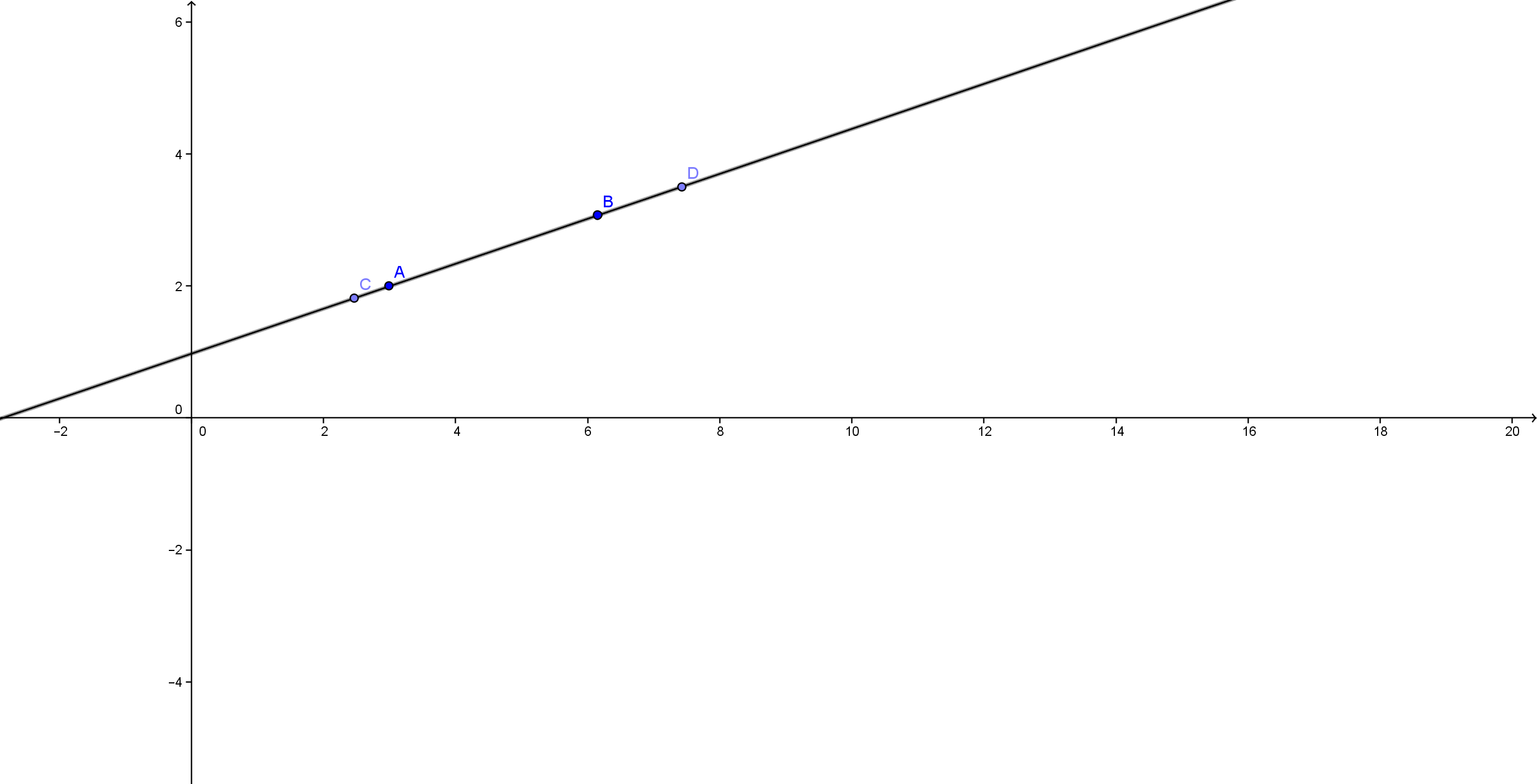 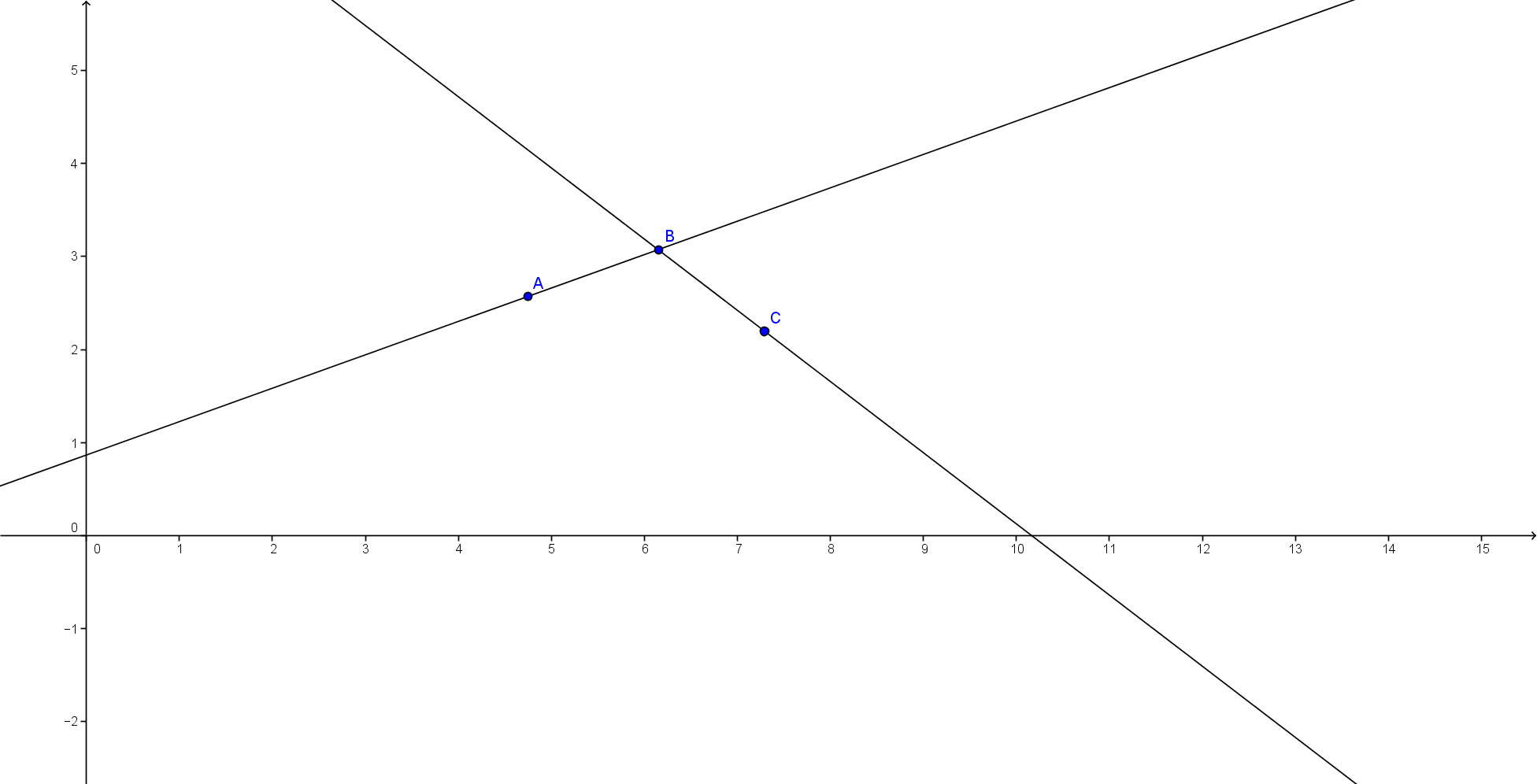 Paralelas (nunca se tocam)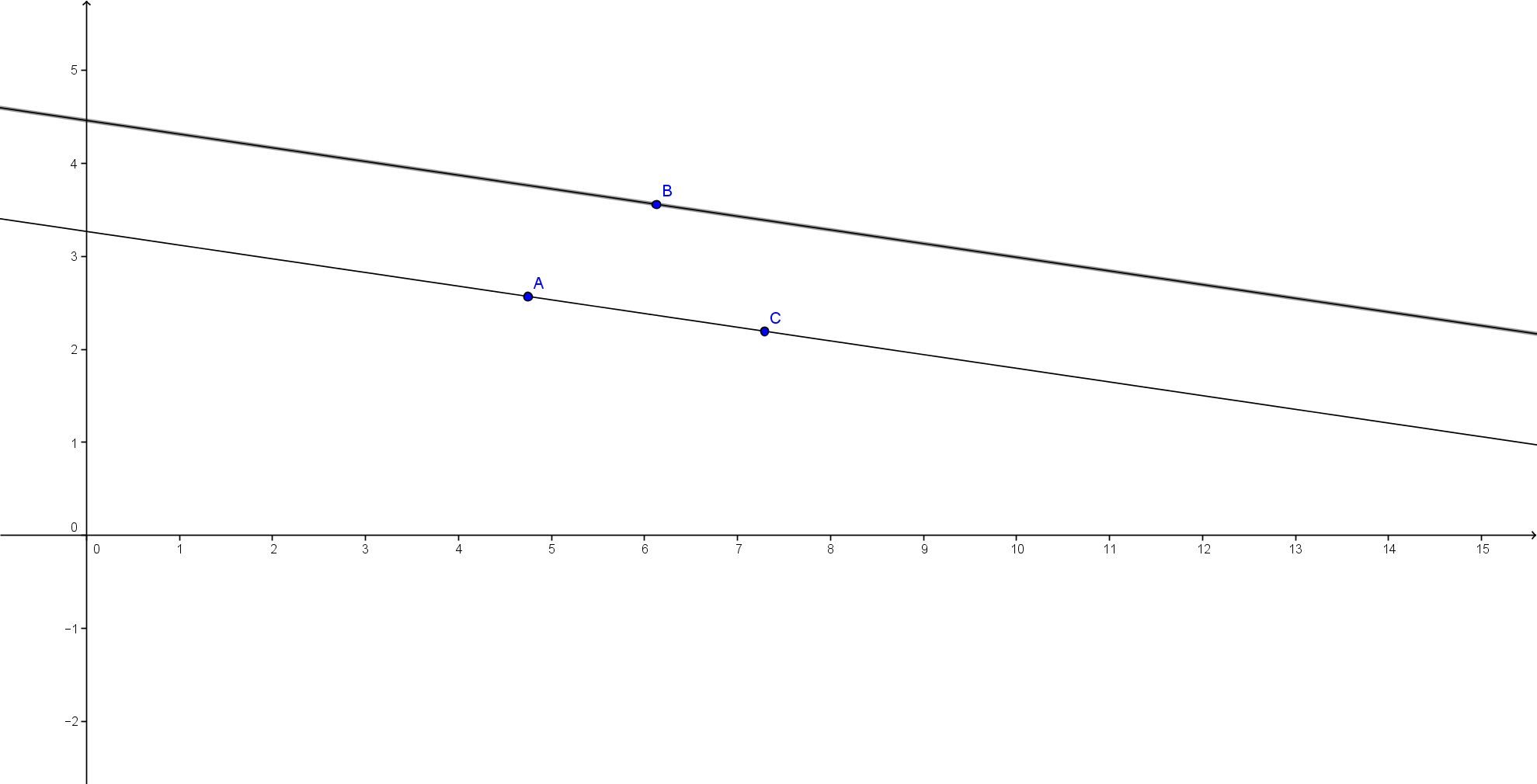 Axioma das Parelelas: Dado um ponto P que não pertence a uma reta r, existe uma única reta s paralela a reta r passando por P. Observe:  Não há como outra reta paralela a r (reta que passa por A e B) passar por P, se existir sera coincidente a reta s (azul) ou seja será a mesma reta que s. 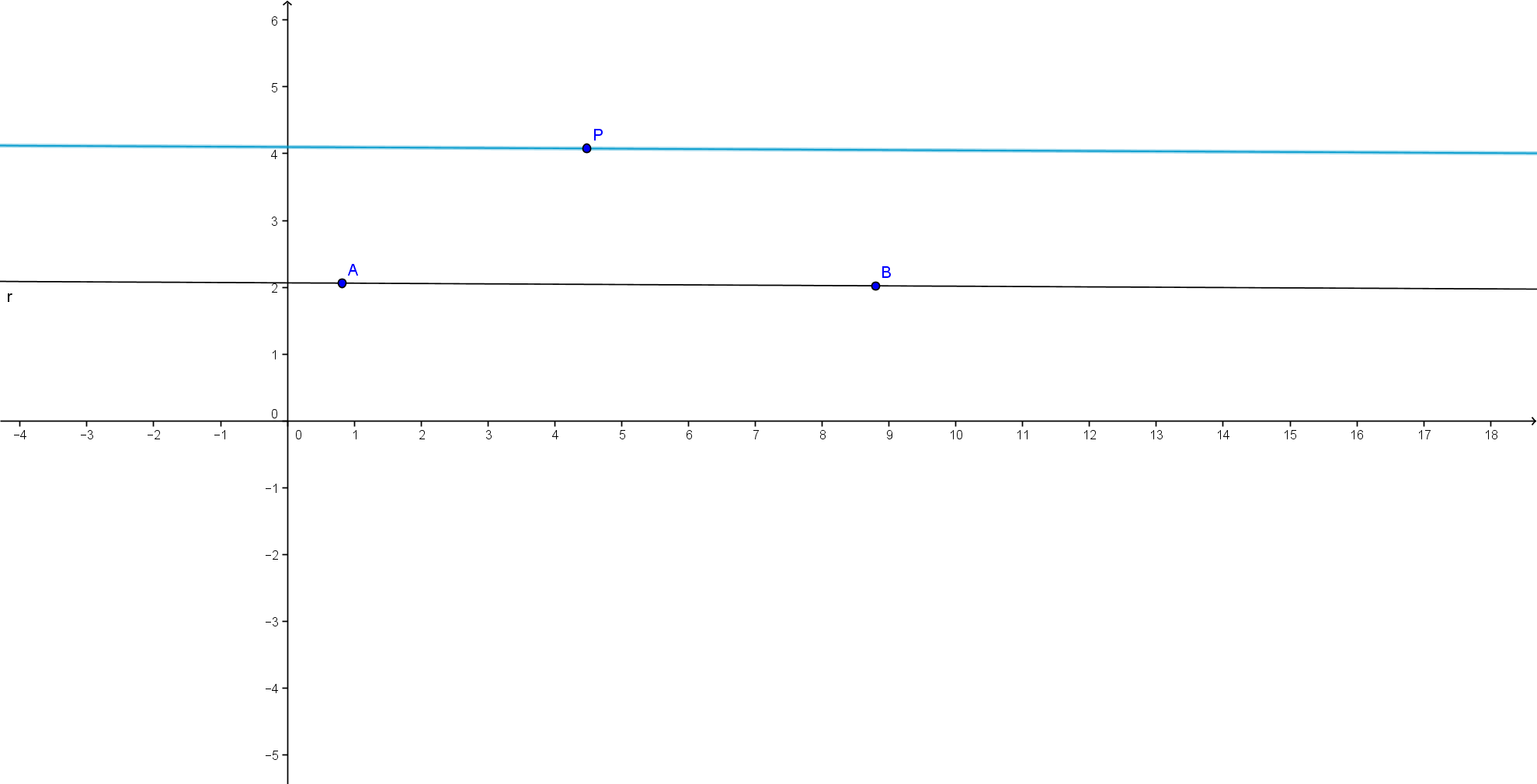 Disto também vemos que dados dois pontos distintos (separados) passa por estes pontos ao mesmo tempo apenas uma e só uma reta. E podemos escreve-la como .Quando falamos de um segmento de reta b temos   , ou seja, o segmento que vai de A até B. 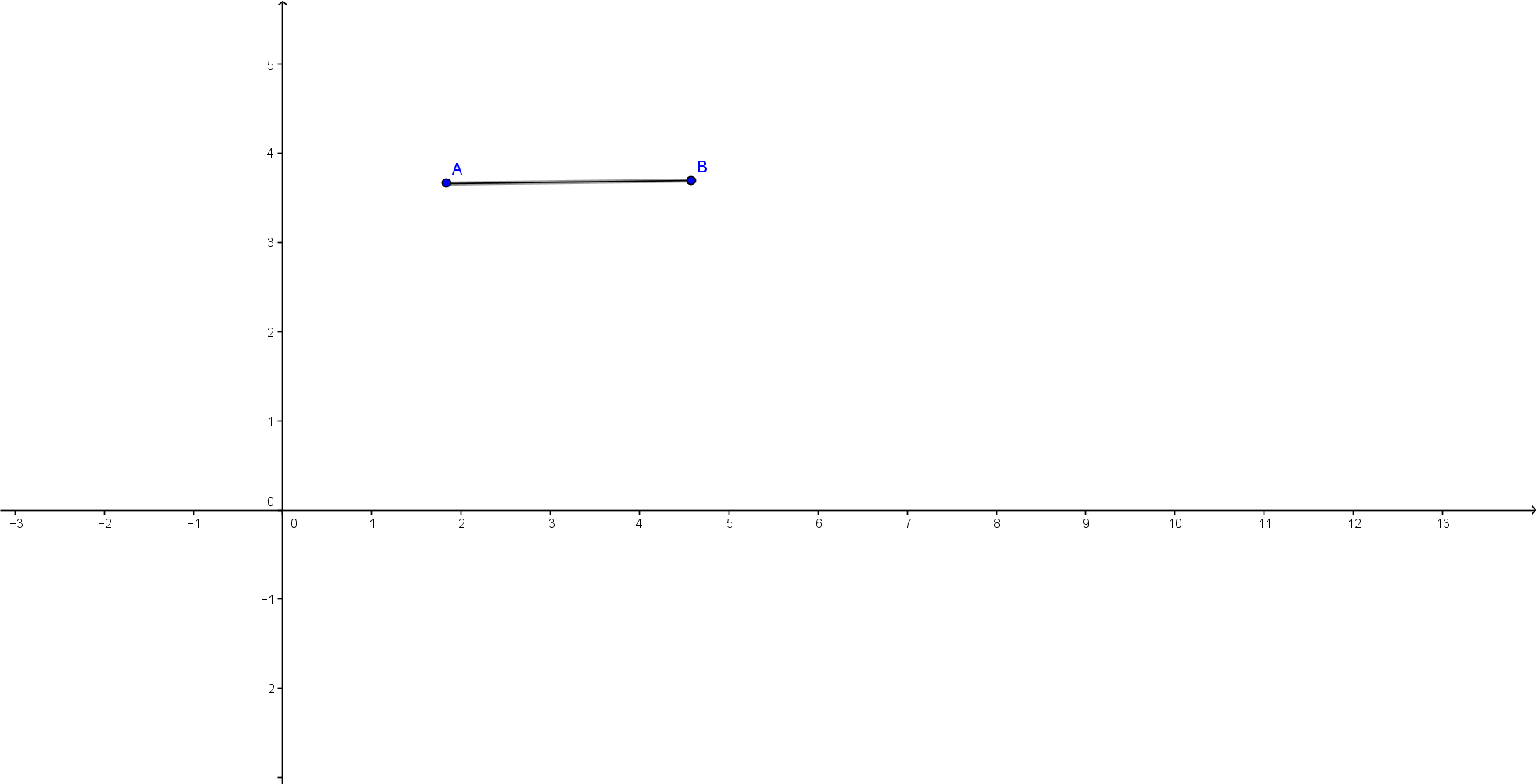 Em um segmento   um dos pontos mais interessantes que pertencem  a ele é o ponto Médio denotado por M. Este ponto divide o segmento   em duas partes iguais,   .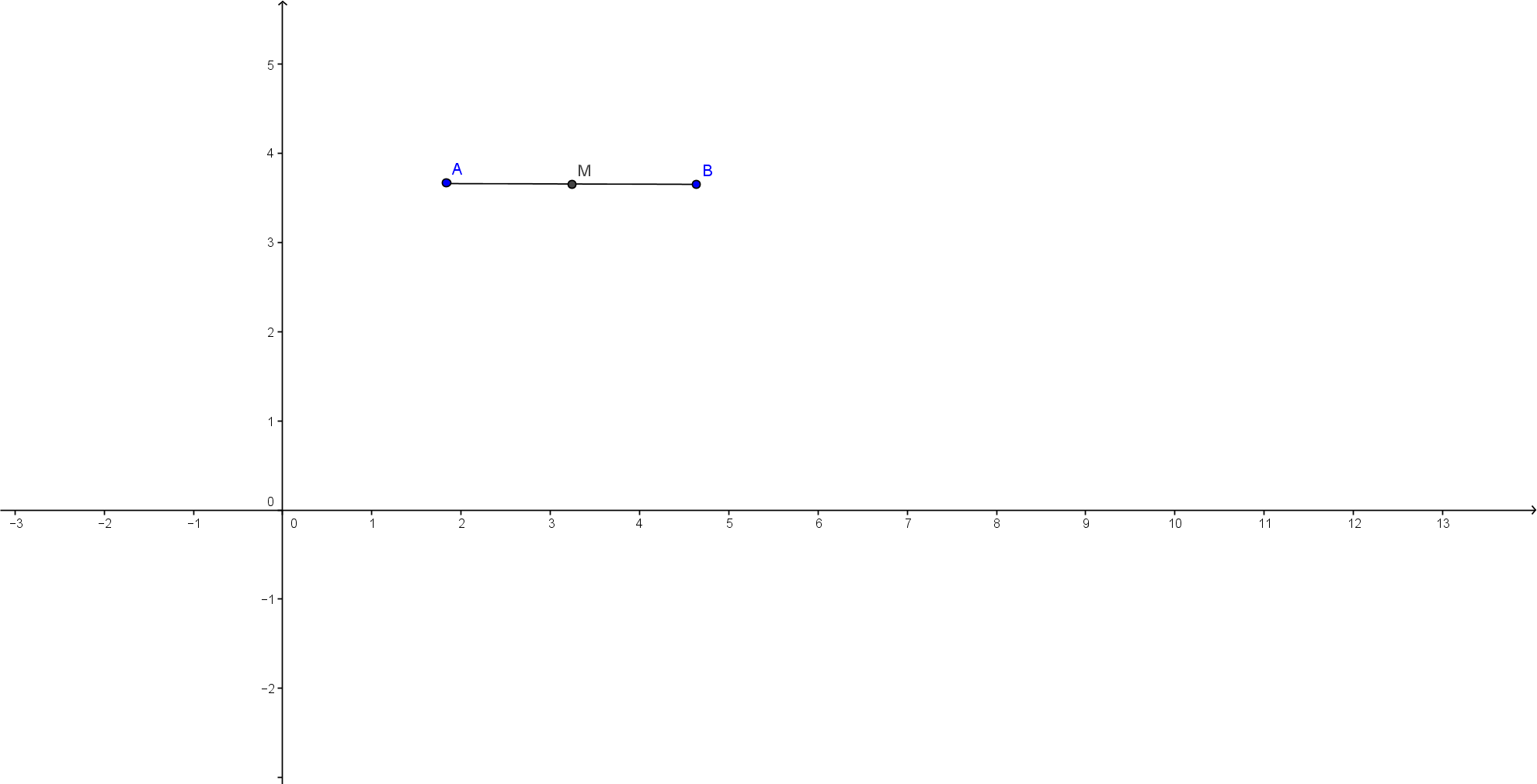 Conceito de circunferência:  Dado um ponto O e dado um número real c>0, acircunferência de centro O e raio c é o conjunto dos pontos do plano que estão a distância c do ponto O. Ou seja o ponto P pertence a esta circunferânica quando  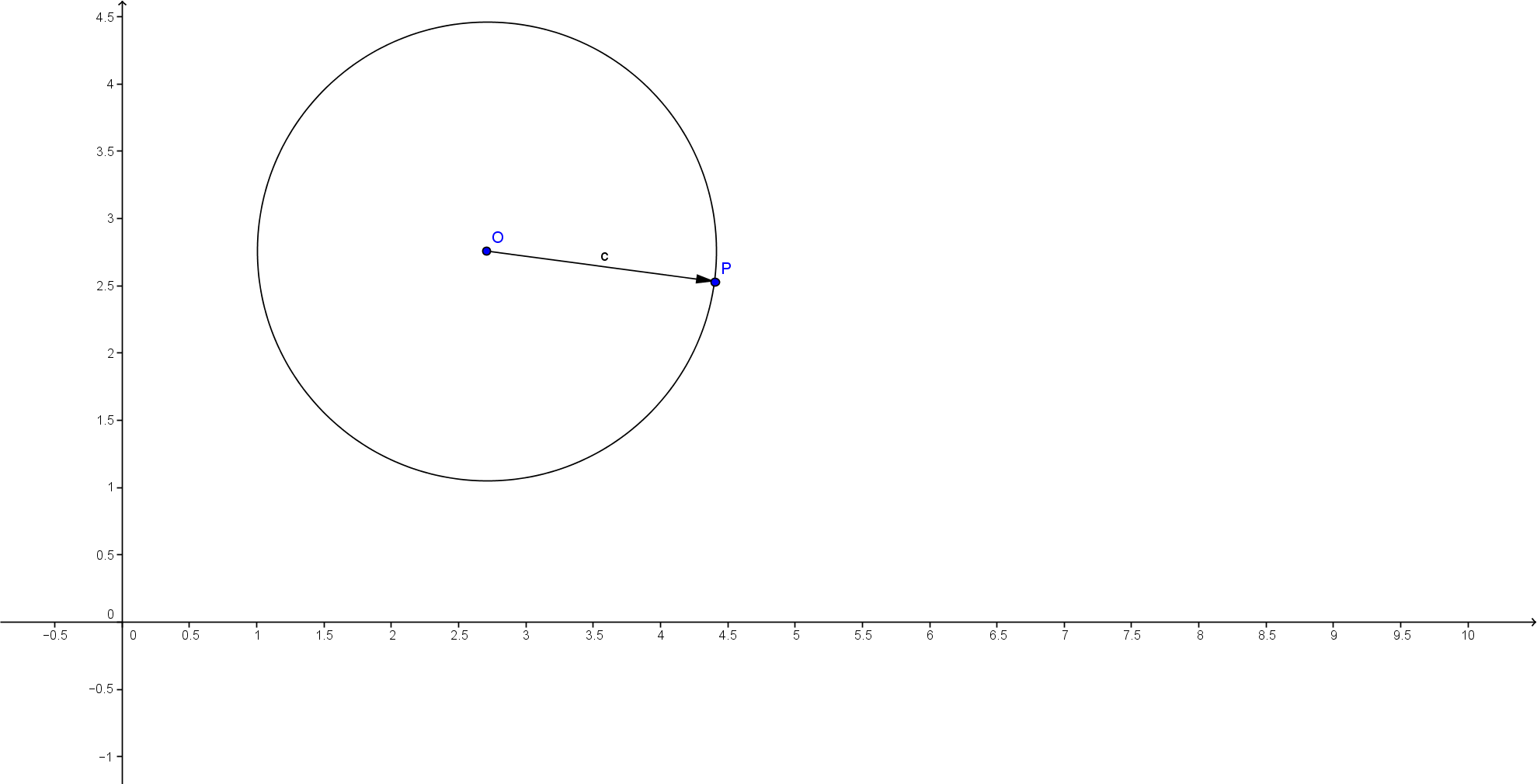 